Meine Daten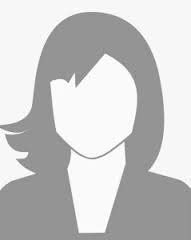 Name:Adresse:Telefon:Mobil:Email:Geburtsdatum:Geburtsort:Meine Fähigkeiten:Meine Stärken:Meine Interessen:Meine Ziele:Meine Berufswünsche: